Естествознание.Предмет: ЕстествознаниеПредмет: ЕстествознаниеШкола: № 33Школа: № 33Школа: № 33Школа: № 33Школа: № 33Дата:5.05.2022Дата:5.05.2022ФИО учителя: Арбатская Е.С.ФИО учителя: Арбатская Е.С.ФИО учителя: Арбатская Е.С.ФИО учителя: Арбатская Е.С.ФИО учителя: Арбатская Е.С.Класс:4Класс:4Количество присутствующих: 22Количество присутствующих: 22 Количество    отсутствующих:22              Количество    отсутствующих:22              Количество    отсутствующих:22             Раздел (сквозная тема):Раздел (сквозная тема):«Сила и движение»«Сила и движение»«Сила и движение»«Сила и движение»«Сила и движение»Тема урока:Тема урока:«Как был открыт закон Архимеда»«Как был открыт закон Архимеда»«Как был открыт закон Архимеда»«Как был открыт закон Архимеда»«Как был открыт закон Архимеда»Цели обучения в соответствии с учебной программой:Цели обучения в соответствии с учебной программой:4.5.1.1 - описывать силу Архимеда и приводить примеры ее проявления4.5.1.2 - наблюдать и прогнозировать силу Архимеда, действующую на различные предметы в воде4.1.2.1 - обосновать выбор метода исследования (наблюдение и эксперимент), основываясь на их преимуществах и недостатках4.1.2.2 - представлятьполученные результаты в графической форме по выбору учащегося4.5.1.1 - описывать силу Архимеда и приводить примеры ее проявления4.5.1.2 - наблюдать и прогнозировать силу Архимеда, действующую на различные предметы в воде4.1.2.1 - обосновать выбор метода исследования (наблюдение и эксперимент), основываясь на их преимуществах и недостатках4.1.2.2 - представлятьполученные результаты в графической форме по выбору учащегося4.5.1.1 - описывать силу Архимеда и приводить примеры ее проявления4.5.1.2 - наблюдать и прогнозировать силу Архимеда, действующую на различные предметы в воде4.1.2.1 - обосновать выбор метода исследования (наблюдение и эксперимент), основываясь на их преимуществах и недостатках4.1.2.2 - представлятьполученные результаты в графической форме по выбору учащегося4.5.1.1 - описывать силу Архимеда и приводить примеры ее проявления4.5.1.2 - наблюдать и прогнозировать силу Архимеда, действующую на различные предметы в воде4.1.2.1 - обосновать выбор метода исследования (наблюдение и эксперимент), основываясь на их преимуществах и недостатках4.1.2.2 - представлятьполученные результаты в графической форме по выбору учащегося4.5.1.1 - описывать силу Архимеда и приводить примеры ее проявления4.5.1.2 - наблюдать и прогнозировать силу Архимеда, действующую на различные предметы в воде4.1.2.1 - обосновать выбор метода исследования (наблюдение и эксперимент), основываясь на их преимуществах и недостатках4.1.2.2 - представлятьполученные результаты в графической форме по выбору учащегосяЦели урока:Цели урока:Все учащиеся будут уметь: Углубить и расширить знания;Большинство учащихся будут уметь: Уметь участвовать в совместном решении проблемы, высказывать и аргументировать свою точку зрения Все учащиеся будут уметь: Углубить и расширить знания;Большинство учащихся будут уметь: Уметь участвовать в совместном решении проблемы, высказывать и аргументировать свою точку зрения Все учащиеся будут уметь: Углубить и расширить знания;Большинство учащихся будут уметь: Уметь участвовать в совместном решении проблемы, высказывать и аргументировать свою точку зрения Все учащиеся будут уметь: Углубить и расширить знания;Большинство учащихся будут уметь: Уметь участвовать в совместном решении проблемы, высказывать и аргументировать свою точку зрения Все учащиеся будут уметь: Углубить и расширить знания;Большинство учащихся будут уметь: Уметь участвовать в совместном решении проблемы, высказывать и аргументировать свою точку зрения Ход урока:Ход урока:Ход урока:Ход урока:Ход урока:Ход урока:Ход урока:Этап урока/ ВремяДействия педагогаДействия педагогаДействия ученикаДействия ученикаОцениваниеРесурсы1.Начало урока. 0-5 минСоздание положительного эмоционального настрояСоздание положительного эмоционального настрояПриветствуют учителя. Организуют свое рабочее место, проверяют наличие индивидуальных учебных принадлежностейПриветствуют учителя. Организуют свое рабочее место, проверяют наличие индивидуальных учебных принадлежностейФООценивание эмоционального состоянияЭмоц. настрой2. Середина урока. 5 – 35 мин(К)Актуализация знаний.Целепологание.- Проверка домашнего задания.Беседа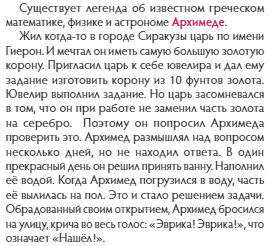 (К) Ответы на вопросы. - Ребята, посмотрите на данный рисунок и ответьте, пожалуйста, почему корабль не тонет.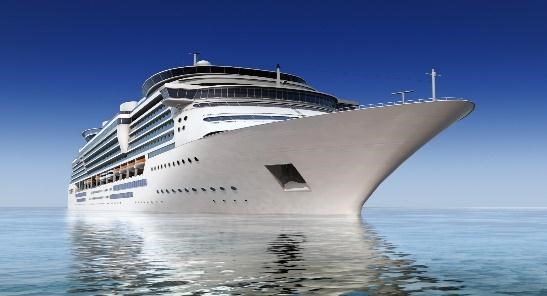 Аесли опустить большой кусок железа в воду, то что с ним произойдет?- Как вы думаете, почему?(Г) Эксперимент с монетой и пенопластом-Как вы думаете, что из них погрузится в воду, а что всплывет на поверхность? (построение гипотезы)- Погрузите пенопласт в воду, что заметили?- Погрузите копейку в воду, что заметили?(К) Просмотр видео (П) Эксперимент с мандаринами(К)Актуализация знаний.Целепологание.- Проверка домашнего задания.Беседа(К) Ответы на вопросы. - Ребята, посмотрите на данный рисунок и ответьте, пожалуйста, почему корабль не тонет.Аесли опустить большой кусок железа в воду, то что с ним произойдет?- Как вы думаете, почему?(Г) Эксперимент с монетой и пенопластом-Как вы думаете, что из них погрузится в воду, а что всплывет на поверхность? (построение гипотезы)- Погрузите пенопласт в воду, что заметили?- Погрузите копейку в воду, что заметили?(К) Просмотр видео (П) Эксперимент с мандаринамиУчащиеся слушают учителяРаботают с картинкой и отвечают на вопросы учителяРаботают в группах, выполняют задания под руководством учителя.Смотрят видеоПроводят экспериментУчащиеся слушают учителяРаботают с картинкой и отвечают на вопросы учителяРаботают в группах, выполняют задания под руководством учителя.Смотрят видеоПроводят экспериментФО:4.5.1.1 - описывать силу Архимеда и приводить примеры ее проявленияФО:4.5.1.2 - наблюдать и прогнозировать силу Архимеда, действующую на различные предметы в водеФО: «Светофор»ФО:4.5.1.2 - наблюдать и прогнозировать силу Архимеда, действующую на различные предметы в водеУчебникТетрадьКартинкаУчебникДоп.материалыВидео https://www.youtube.com/watch?v=ctJR6a7nTrcТетрадьУчебникДоп.материалы3. Конец урока. 35-40 минРефлексия. Подведение итога.- Что интересного вы сегодня узнали?- О чём ещё хотите узнать?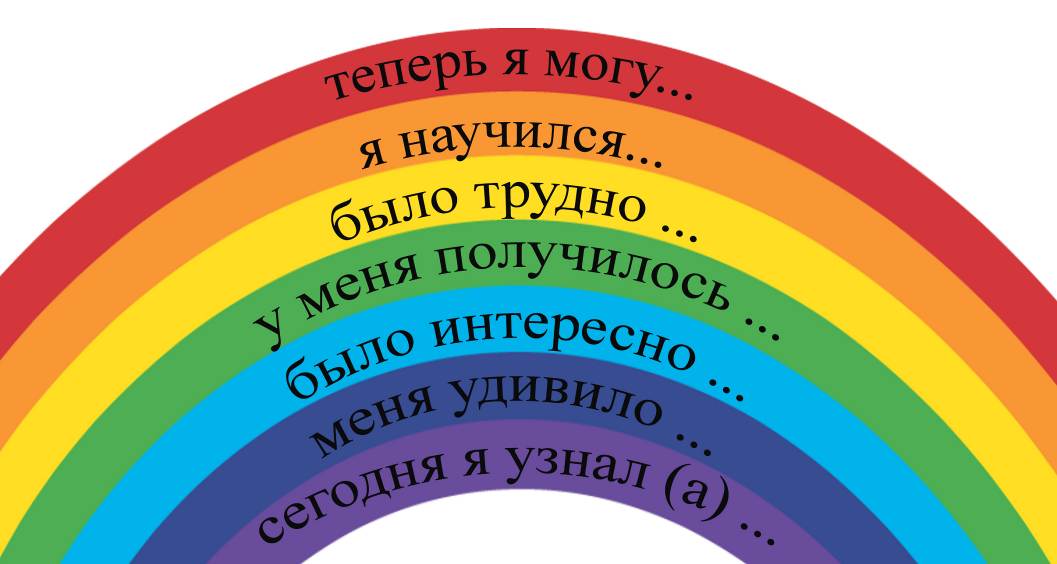 Рефлексия. Подведение итога.- Что интересного вы сегодня узнали?- О чём ещё хотите узнать?Отвечают на вопросы учителя, оценивают сою деятельность на урокеОтвечают на вопросы учителя, оценивают сою деятельность на урокеФОКартинки к рефлексии.